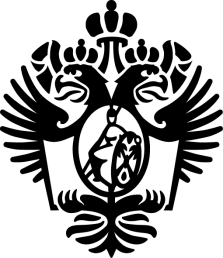 САНКТ-ПЕТЕРБУРГСКИЙ ГОСУДАРСТВЕННЫЙ УНИВЕРСИТЕТ
«Поисковые отряды как агенты сохранения и формирования социальной памяти о событиях Великой Отечественной войны»

Выпускная квалификационная работапо направлению 39.03.01 – «Социология»по уровню обучения бакалавриатпрофиль «Общая социология»Выполнена студенткойочной формы обученияТитковой Ариной СергеевнойНаучный руководитель:доцент кафедры социологии культуры и коммуникации,к.с.н. Хохлова Анисья МихайловнаРецензент:Научный сотрудник Социологического института РАН –филиала ФНИСЦКарбаинов Николай ИвановичСанкт-Петербург2021СодержаниеВведениеВеликая Отечественная война 1941-1945 гг. стала одним из самых значимых событий XX века, повлиявшим как на каждого человека в отдельности, так и на общество в целом. Спустя 75 лет с момента окончания войны мы помним о ней и передаем эту память из поколения в поколение. Но помнить все невозможно: что-то забывается, а что-то так и остается неузнанным. Вот уже на протяжении многих лет активистами ведутся поисковые работы на местах боев и сражений времен Великой Отечественной войны. Движение началось в 1960-70-х годах с «красных следопытов», устраивавших походы по местам боев и создававших в школах комнаты боевой славы, Книги Памяти, музеи героев-земляков. С тех пор поисковое движение развивалось и претерпевало много изменений. Официально оформившись как Всесоюзный координационный Совет поисковых отрядов при ЦК ВЛКСМ 15 марта 1988 года в Калуге на Первом Всесоюзном сборе представителей поисковых отрядов Советского Союза, поисковое движение распалось с распадом Советского Союза и долгое время существовало разрознено, не имея единого центра. Тем не менее 14 января 1993 года Верховным Советом РФ был принят Закон Российской Федерации «Об увековечении памяти погибших при защите Отечества». Он определял порядок проведения поисковых работ, органы управления, финансовое и материально-техническое обеспечение мероприятий по увековечению памяти погибших при защите Отечества. С принятием данного закона поисковая работа получила законодательную основу, признание и поддержку государства. В 2013 году было создано Общероссийское общественное движение по увековечению памяти погибших при защите Отечества «Поисковое движение России», которое на данный момент является самой крупной организацией, занимающейся поисковой работой. Согласно данным сайта движения, оно объединяет более 42 тысяч поисковиков всех возрастов в составе 1428 поисковых отрядов. Региональные отделения Движения открыты в 82 субъектах Федерации.Из года в год поисковое движение растет все больше: создаются новые поисковые отряды, проводятся всероссийские и международные «Вахты Памяти». Сегодня можно наблюдать, что с появлением большего количества товаров и услуг, расширяющимся доступом людей к материальным ценностям, нематериальные отходят на второй план, становятся менее значимыми. Участники же поискового движения своей работой пытаются подтолкнуть общество к осознанию важности общечеловеческих ценностей, сохраняя и заново формируя социальную память о страшных событиях, показавших необходимость гуманного отношения людей друг к другу. Более того, в последнее время все громче становятся споры о значении Победы и вкладе каждой страны в общее дело разгрома фашизма. Чем дальше мы уходим от войны, тем больше появляется конкурирующих версий о том, как все было на самом деле. В последние годы особенно остро вопрос пересмотра хода и итогов войны стоит в постсоветском пространстве, а именно в таких странах, как Литва, Латвия, Эстония, Украина, Белоруссия, Молдавия. Уничтожаются памятники героям войны: маршалам и рядовым солдатам, - возрождаются нацистские идеи, в городах проводят марши и парады под нацистскими знаменами, а Степана Бандеру объявляют национальным героем. Каждая страна, причастная к событиям Второй Мировой войны, интерпретирует и преподносит факты в выгодном ей свете, и во многих иностранных учебниках истории значительно принижается вклад Советского Союза в победу над фашистскими захватчиками. Кроме того появляются версии о том, что СССР и Германия несут одинаковую ответственность за развязывание войны, а Иосифа Сталина называют таким же виновником начала Второй мировой войны, как и Адольфа Гитлера. Происходит политизация истории на самых высоких уровнях международных отношений, предпринимаются попытки переписать ход событий XXвека и обвинить СССР в начале тех страшных событий, при этом забывая о подвиге советских солдат, которые заплатили высокую цену за победу над гитлеровской Германией. Сам факт существования таких явлений обосновывает актуальность изучения проблемы (вос)производства памяти о Великой Отечественной войне и, в частности, роли поисковых отрядов в сохранении и трансляции памяти о событиях 1941-1945 гг. Работа, которую проводят участники поискового движения, является ничем иным, как проявлением гражданской позиции в вопросе фальсификации истории. Интересно то, что данная инициатива не насаждалась государством, а сформировалась «снизу» благодаря энтузиазму и желанию людей почтить память всех погибших в те годы, сохранить память о мужестве и стойкости солдат и работников тыла. Поисковики – это люди, осознающие реальные заслуги СССР в победе над Германией, понимающие то, как важно сохранять память о тех событиях. Поднимая останки солдат, реставрируя памятники, они «оживляют» историю, показывают ее не на абстрактном макроуровне, а на уровне трагических личных судеб участников войны, тела которых лишь недавно подняли из земли, и каждого родственника пропавших без вести солдат. Участники поисковых движений отсылают нас к конкретным историям людей, которые знают о войне не понаслышке, прочувствовали ее на себе и сами стали частью истории, которую сегодня так старательно пытаются переиначить и переписать.Вследствие фальсификации исторических событий, появления множества конкурирующих интерпретаций люди начинают сомневаться в значении памяти о событиях Великой Отечественной войны, в подлинности трактовок, которые долгие годы не вызывали сомнений. Какие же ответные процессы происходят в обществе, как оно реагирует на изменения в представлениях людей о войне и появление альтернативных версий событий 1941-1945 гг.? Что сами поисковики думают по этому поводу и в чем видят миссию своей работы? Каким образом их деятельность способствует сохранению и формированию памяти о военном времени? Именно на эти вопросы я постараюсь ответить в своей выпускной квалификационной работе.	Таким образом, объектом исследования стали российские археологические поисковые отряды, а предметом – их деятельность,направленнаяна сохранение и формирование коллективной памяти о событиях Великой Отечественной войны. В ходе работы были поставлены следующие цели и задачи:Цель: изучить вклад поисковых отрядов в процесс сохранения и формирования социальной памяти о событиях Великой Отечественной войны.Задачи:Выявить теоретические основания конструирования понятий «социальная память» и «коллективная память»;В ходе теоретического анализа определить основные механизмы формирования и воспроизводства коллективной памяти;Изучить соотношение деятельности поисковых отрядов с проблемой сохранения коллективной памяти;Выявить виды деятельности поисковиков, направленные на сохранение коллективной памяти.За теоретическую основу работы были взяты исследования М. Хальбвакса, положившего начало изучению памяти на уровне социальных групп и обществ. Выдвигая понятие «социальная рамка памяти», Хальбвакс отсылает нас к тому, что как индивидуальные, так и коллективные воспоминания формируются в определенных социальных условиях, определяющих события, которым есть или же нет места в памяти людей.  Продуктивной для анализа представляется также концепция «мест памяти» Пьера Нора. Под «местами памяти», в его трактовке, понимаются не только материальные объекты, но и образы и конструкты, не имеющие физического воплощения, но значимые для различных социальных групп. Это определенные культурные знаки, которые связаны с событиями прошлого и являются их воплощением.Помимо этих двух концепций стоит обратить внимание на предложенное Я. Ассманом различение коллективной памяти на коммуникативную и культурную. Ассман проводит параллель между этими двумя видами памяти и «повседневной» и «праздничной» памятью. К коммуникативной памяти имеют отношение все участники социальной группы: они являются ее создателями, а также поддерживают ее. Культурная память, наоборот, предполагает, что к ней имеет отношение ограниченный – часто элитный или экспертный – круг людей.Итак, основные теоретические подходы и концепции изучения «социальной» и «коллективной» памяти представлены в первой главе работы. Помимо этого в первой части ВКР рассматривается тема соотношения коллективной памяти и формирования национальной идентичности, а также вопросы политизации истории в контексте «войн памяти». Во второй же главе представлены результаты эмпирического исследования влияния поисковых археологических отрядов на сохранение и формирование социальной памяти о событиях Великой Отечественной войны. Здесь представлен анализ серии интервью, проведенных с представителями поисковых отрядов, где они объясняют, почему занимаются поисковой работой и какое значение придают своей деятельности. В заключении сформированы основные выводы о соотношении деятельности поисковых отрядов с проблемой сохранения коллективной памяти, а также основных механизмах, которые применяют поисковики для сохранения и формирования коллективной памяти о событиях Великой Отечественной войны. Глава 1. Теоретические основанияизучения социальной памяти и мест памятиОсновные концепции и подходы в исследованиях памятиПервая глава посвящена теоретическим концепциям понятий «коллективная память» и «социальная память». Являясь основополагающим понятием при рассмотрении работы поисковых движений, напрямую влияющих на формирование памяти о событиях военного времени, концепт коллективных представлений об общем прошлом требует особого внимания и изучения.  Память можно разделить на две категории: индивидуальную и коллективную. Индивидуальная память основывается на личном опыте и тех событиях, которые происходилив жизни человека и очевидцем которых он является. Мы помним, как путешествовали в разные страны и города, как участвовали в соревновании, как сдавали экзамен. Коллективная же память представляет собой иное явление. Эта память необязательно основывается на личном опыте каждого представителя группы. Возможно, что ни один из представителей сообщества не был прямым очевидцем того события, о котором группа все же помнит. Такая память является конструируемой, так как она вбирает в себя множество аспектов явления, о котором помнят, и либо оставляет определенные события, либо стирает их. В самом простом объяснении коллективную память можно представить как множество рассказов очевидцев события, которые передаются из поколения в поколение3. В то же время необходимо понимать, что природа коллективной памяти не ограничивается только лишь воспоминаниями отдельно взятых людей. Те, кто никогда не участвовал в событии, все равно имеют представление о том, что именно происходило и как происходило. Тем не менее, такие «воспоминания» основаны не на личных переживаниях, а на передаваемых рассказах, что влияет на степень их достоверности. С другой стороны, необходимо учитывать, что и личные непосредственные воспоминания не отражают прошедшие события с достаточной точностью. На формирование воспоминания о чем-либо влияют различные социальные и психологические факторы. То, как индивид увидел и запомнил ситуацию в прошлом, – это отражение его психологического состояния, социальной обстановки. Таким образом, коллективная память является ничем иным, как конструируемым явлением. Вопрос состоит в том, каким образом она конструируется, как соотносится с индивидуальной памятью и какие способы применяются в ее создании разными социальными группами. Память о событиях Великой Отечественной войны также является коллективной социальной памятью. Это память о важном историческом событии нашей страны, сохранение которой имеет огромное значение. Она конструируется различными социальными группами, которые используют разные способы и, соответственно, представляют разные версии событий тех лет, преследуя свои цели. Одной из таких групп является поисковое движение России. Проблема формирования и сохранения социальной памяти о событиях Великой Отечественной войны базируется на концепции памяти в целом. Одним из основных исследователей проблематики памяти, формирования и функционирования коллективной памяти является Морис Хальбвакс. В своей работе «Социальные рамки памяти»3 он положил начало разработке проблематики памяти, формирующейся не у отдельно взятого индивида, а в пределах социальных групп и обществ. М. Хальбвакс считает, что память сама по себе является не столько индивидуальным явлением, сколько интерсубъективным. Иными словами, как индивидуальные, так и коллективные воспоминания не могут формироваться вне социальной среды, а личные воспоминания человека определяются не только непосредственно прожитым опытом, но и обществом, взаимодействием с другими людьми3. 	Одним из главных понятий для изучения социальной и коллективной памяти, по мнению Хальбвакса, является термин «рамка». Рамка представляет собой совокупность «опорных точеки системных единиц», с которыми мы связываем свои личные воспоминания, так называемую «интерсубъективную искусственную среду»1, которая является базой для индивидуальной памяти. Понятие «рамка» также можно трактовать как «множество событий»: «событие суть воспоминания, но и сама рамка состоит из воспоминаний. Эти два рода воспоминаний различаютсятем, что вторые более устойчивы, всегда заметнынам, и мы пользуемся ими для припоминания иреконструкции первых» (Хальбвакс 2007: 37).Тем не менее не только устоявшиеся события, увековеченные в истории, ставшие точками отсчета, создают рамки памяти. Их составными частями являются также речь, пространство, время, которые систематизируют воспоминания и способствуют поддержанию целостности памяти каждого отдельно взятого человека. Память существует благодаря существованию слов и понятий, которые человек узнает от той социальной группы, к которой он принадлежит, поэтому память можно считать социальной. Таким образом, как считает Хальбвакс, слова и речевые конструкции являют собой самую устойчивую рамку коллективной памяти. Если сообщество утрачивает или забывает определенные понятия, значения конкретных слов, связанных с событиями прошедшими, оно утрачивает и способность оперировать воспоминаниями (Хальбвакс 2007).Кроме того, М. Хальбвакс разделяет понятия «история» и «коллективная память». Он считает, что эти понятия взаимодополняют друг друга, но по сути маркируют различные явления. История может дать опорные точки для памяти, сформировать ее рамки, но при этом она является объективным явлением: не может существовать несколько историй. В то же время память об одном и том же событии для каждого может быть разной, так как она опирается не на «выученную, а на прожитую историю» (Хальбвакс 2007: 45).	Несмотря на то, что Хальбвакс считает речь одним из важнейших элементов формирования социальных рамок памяти, он не вводитв анализ понятия коллективной памяти музеи, архивы, библиотеки, т.е. все то, что является внешне-знаковыми аспектами культуры. Он утверждает, что коллективная память представляет собой скорее не «набор текстов и артефактов, а комплекс событий и впечатлений, образующих социальную рамку»3.Я бы не согласилась с этим утверждением, так как, на мой взгляд, тексты являются материальным воплощением речи и слов, которые мы используем для описания различных событий и передачи воспоминаний о них от поколения к поколению. Тексты и артефакты становятся физическим запечатлением идей и смыслов, которые не могут существовать отдельно от человека, поэтому они тоже являются важными носителями коллективной памяти. Некоторые аспекты моей позиции отражены в работах французского историка, автора концепции «мест памяти» Пьер Нора. Он пишет, что «места памяти – это «крайняя форма, в которой существует коммеморативное сознание в истории, игнорирующей его, но нуждающейся в нем»(Нора 1999: 38). Нора подразумевает, что «места памяти» представляют собой утрачиваемое прошлое, которое постепенно вытесняется из сознания социальной группы и в скором времени рискует стать забытым навсегда. Само же «место памяти» станет одним из событий истории, о котором больше не будут помнить. Нора считает, что места памяти – это конструкты, которые разными путями поддерживаются сообществом, развивающимся и изменяющимся. Социальная группа обновляется, движется вперед, создает новую реальность с новыми условиями, но продолжает сохранять маркеры прошлого, которые больше не являются реальностью этой группы: «Это ритуалы общества без ритуалов»(Нора 1999: 56).Таким образом, места памяти не возникают без внешнего вмешательства: они существуют благодаря воле людей, которые хотят помнить об определенных событиях, и, в частности, благодаря осознанию отсутствия личной памяти о различных моментах прошлого: «Нужно создавать архивы, нужно отмечать годовщины, организовывать празднования, произносить надгробные речи, нотариально заверять акты, потому что такие операции не являются естественными»(Нора 1999: 78). В местах памяти воспоминания о прошедших событиях продолжают существовать и сохраняться.Нора пишет: «О памяти столько говорят, потому что ее больше нет»(Нора 1999: 79). Эта цитата отсылает к следующей идее: интенсификация дискуссий о памяти, о ее сохранении, увеличение числа «мест памяти» свидетельствуето том, что постепенно так называемая «живая память», обладателями которой являются непосредственные участники того или иного события, исчезает. Она начинает существовать лишь в предметах, идеях, образах, созданных человеком для «консервации» памяти, для задержания ее «останков» хотя бы в четко очерченных местах. Я думаю, что эту идею можно сравнить с сохранением популяций исчезающих видов животных. Пока представителей вида много, им не уделяют особого внимания, так как существование данных зверей считается нормой и обыденностью. Однако, когда популяция сокращается до нескольких тысяч, сотен или десятков особей, начинают предприниматься меры по сохранению животных. За ними организуют пристальный контроль, перевозят в заповедники, помещают на ограниченную территорию, чтобы не допустить полного исчезновения. Такой же механизм работает и с памятью. Пока людей, переживших какое-либо событие, много, вопрос сохранения информации об этом событии не поднимается. Однако чем меньше носителей, а, соответственно, и «живой памяти», остается, тем больше появляется «заповедников» памяти, таких мест, символов, в которых, словно пойман, закреплен и, что не менее важно, интерпретирован в соответствии с принятыми культурными установками ее небольшой обрывок. В таком случае большая часть людей уже не обладает памятью о прошедшем событии, а лишь может знакомиться с оставшимися воспоминаниями. Развивая эту идею, можно прийти к выводу, что Нора, по сути, интересуется не столько событиями прошлого, сколько их репрезентацией, то есть теми артефактами, которые хранят в себе память. Важно отметить, что эти артефакты появляются или наделяются особыми смыслами не в момент своего появления, не в конкретный период истории, о котором они повествуют и к которому относятся, а спустя некоторый срок: месяцы, годы, десятилетия. Они возникают по прошествии времени и основаны на рассказах очевидцев, а значит, являются не столько точным отображением действительности, сколько избирательной и искаженной реконструкциейсобытий прошлого. Таким образом, любое воспоминание всегда представляет собой социальный продукт, появившийся в настоящем, и следовательно, претерпевший «обработку» временем, личным мнением очевидца, социальным контекстом. Идея Нора заключается в том, что историческая реконструкция идет от настоящего к прошлому, а не наоборот. Важно отметить, что под «местами памяти» скрываются не только материальные объекты. Поройэтот термин относит нас к образам и конструктам, не имеющим физического воплощения. В «местах памяти» чаще всего воплощаются образы, сконструированные социальными группами. Это определенные культурные знаки, символы, которые связаны с событиями прошлого и являются их воплощением, отображением их через культурные паттерны, «главный смысл которых не в том, что они отсылают к определенному моменту прошлого, а в их культурной конфигурации. Именно поэтому задача историка – деконструкция таких «мест»(Сабанчеев 2018: 15).К числу «мест памяти» Пьер Нора относит, например, революцию, католиков и неверующих, Марсельезу, Пантеон (в Париже), Столетие Вольтера и столетие Руссо, Похороны Виктора Гюго, Канцелярии и монастыри, «Картину географии Франции» Видаля де Ла Бланша и т.д. Таким образом, «местами памяти» можно назвать памятники, территории, слова, религиозные меньшинства, пространственно-временные деления и многое другое (Нора 1999: 54).Таким образом, «места памяти» могут быть условно поделены на материальные, символические и функциональные. Материальные места памяти имеют физическое воплощение: например, памятники, архивы, документы и т.д. Основная суть символических мест памяти заключается в том, что они представляют собой «знаки», несущие очевидный для групп людей смысл. Такие места памяти необязательно осязаемы или видимы: ими могут быть образы, события, произведения искусства (песни, стихотворения, музыка) и т.д. Наконец, функциональные места памяти сохраняют память людей о чем-либо значимом, что произошло в истории. Они являются таковыми, пока выполняют свою основную функцию и напоминают обществу о том, ради чего были созданы. Одно и то же место памяти может сочетать в себе все три характеристики или представлять одну из них, но чаще всего эти аспекты переплетаются между собой и дополняют друг друга: «Даже место, внешне совершенно материальное, как, например, архивное хранилище, не является местом памяти, если воображение не наделит его символической аурой»(Нора 1999: 82). С помощью своей концепции «мест памяти» Пьер Нора показывает, каким образом в материальных и нематериальных объектах воплощается коллективная память нации о своем прошлом, как «места памяти» формируют отношение людей к истории своей страны. В целом я согласна с общими идеями Нора, но с некоторыми утверждениями мне бы хотелось поспорить. Например, исследователь пишет о том, что «места памяти» появляются в те моменты жизни социальной группы, когда она уже не в состоянии помнить о каком-либо факте своей истории. Материальное или нематериальное воплощение необходимо тогда, когда старые коллективные воспоминания почти уступили место новым, и нужно отвести им специальное место, чтобы они не исчезли совсем. Я думаю, что не всегда «места памяти» устанавливаются в те моменты, когда воспоминания «тускнеют». На мой взгляд, одной из функций и причин создания «мест памяти» является и сакрализация какого-либо события, еще не ушедшего из «живой» памяти социальной группы. Кроме того,стоит указать и на то, что «удостоиться»создания «места памяти» может не только событие или элемент истории, вызывающий гордость. Не стоит забывать и о печальных страницах прошлогосоциальной группы.  Между тем, как в политической повестке, так и в научном анализе из прошлого порой выделяются лишь героические события. Подобное неотрефлексированное упущение или перекос замечает в работе Пьера Нора исследователь Тони Джадт, который пишет, например, об отсутствии упоминаний о Наполеоне Бонапарте в его текстах: «Отсутствие Наполеона в многотомном издании Пьера Нора лишний раз напоминает нам о том, насколько эта работа замыкается на Франции, вплоть до пробелов и умолчаний, которые в ней можно найти». Джадт также указывает на определенное противоречие в логике нарратива Нора: тот настаивает, что исследовательский «проект не должен превратиться в «туристическую прогулку по садам прошлого». Однако, по мнению критика, ближе к концу книги онастановитсяпохожей именно на туристический справочник, который нацелен не на самоанализ французской нации через «места памяти», а только лишь на ее восхваление. Разработкой проблематики памяти занимались многие ученые, среди которых следует назвать выдающегося исследователяЯна Ассмана. В отличие от М. Хальбвакса Ассман не только отделяет коллективную память от личной и исторической, но и выделяет в коллективной памяти такие элементы, как культурная память и коммуникативная память. Коммуникативная память «охватывает воспоминания,которые связаны с недавним прошлым. Это те воспоминания, которые человек разделяет со своими современниками»(Ассман 2004: 101). В качестве примера коммуникативной памяти Ассман приводит память поколения. Такую память «группа приобретает исторически. Эта память возникает во времени и проходит вместе с ним,точнее со своими носителями. Когда носители, воплощавшие ее, умирают,она уступает место новой памяти»(Ассман 2004: 102). Таким образом, коммуникативная память представляет собой временное знание: постепенно такая память стирается, теряет актуальность. Культурная память, в отличие от памяти коммуникативной, указывает на определенные моменты в прошлом:«прошлое скорее сворачивается здесь в символические фигуры, к которым прикрепляется воспоминание» (Ассман 2004: 110). Важно отметить, что культурная память обладает символической нагруженностью. Такая память не только репрезентирует события прошлого: она также наделяет их особыми смыслами, которые понимают и разделяют члены социальной группы, являющейся носителем этой памяти. Таким образом, воспоминания, перешедшие в разряд культурной памяти и ставшие своеобразными символами, позволяют людям сильнее идентифицировать себя с событиями прошлого, в которых они не принимали участия, но при этом чувствуют свою сопричастность к ним. Символы становятся значимыми, так как обеспечивают единство и идентичность общества.Культурная память, как считает Ассман, сакральна,поэтому он рассуждает о различении коммуникативной и культурной памяти в терминах разделения «повседневной» и «праздничной» памяти. К коммуникативной памяти имеют отношение все участники социальной группы. Они являются ее создателями, а также поддерживают ее: «в этой неформальной традиции не существует специалистов и экспертов, хотя отдельные люди могут помнить больше и лучше,чем остальные»4. Культурная память, наоборот, предполагает, что к ней имеет отношение ограниченный круг людей. Также свою концепцию разделения различных уровней памяти предлагает культуролог АлейдаАссман. Прежде всего стоит отметить, что, говоря об индивидуальной и коллективной памяти, Ассман во многом соглашается с М. Хальбваксом. Так, исследовательница говорит о том, что в человеке всегда сосуществуют индивидуальная и коллективная память. Несмотря на то, что жизнь каждого ограничена определенным периодом времени, «тем не менее человек обитает в куда более протяженном временном горизонте, который уходит значительно дальше границ личного опыта»8. Таким образом, люди способны «вбирать» в себя результаты не только своей жизнедеятельности, но и той социальной группы, к которой принадлежат они или принадлежали их предки. Ассман выделяет триуровня памяти: нейронную, социальную и культурную. Каждый из этих уровней принадлежит разному по величине «временному горизонту», обладает разной устойчивостью воспоминаний. Отличается размер социальных групп, которые разделяют тот или иной вид памяти. Нейронная память представляет собой память каждого отдельно взятого человека, она формируется благодаря работе мозга и центральной нервной системы. Нейронная память не может существовать без взаимодействия с другими «полями интерактивности», а именно с социальным и культурным. Социальная память образуется благодаря коммуникации, взаимодействию людей друг с другом с помощью речи. Это тот вид памяти, который поддерживается социальной группой через непосредственное общение, обмен опытом, воспоминаниями, пересказ каких-либо событий, слушание. Еще одним «полем интерактивности», с которым, формируясь, взаимодействует нейронная память, является культурное поле. Культурная память «включает в себя материальное воплощение в виде текстов, визуальных образов, а также символические практики в виде праздников и ритуалов» (Ассман 2014: 77). В отличие от социальной памяти культурная более устойчива. Она являет собой прошедшие проверку временем символы, убеждения, которые содержат особый для членов группы смысл, отражающий идентичность этой группы, уникальное историческое и культурное наследие. В то же время социальная память представляется более динамичным явлением: она может постоянно изменяться, согласовываться, открывать в себе новые события или подвергать забвению прошедшие. Более того Ассманпредлагаетидею выделения поколений, которое основывается не на возрастных различиях людей, а на их причастности к событиям, серьезно повлиявшим на ход истории, развитие общества. Это помогает более конкретно прослеживать поколенческие различия и точнее понимать, какие люди и почему относятся к тому или иному поколению. Примечательно, что, с точки зрения Ассман, воспоминания, образующиеся на нейронном уровне памяти, то есть на уровне личной памяти каждого отдельного человека, не являются однозначно индивидуальными, так как они представляют собой не столько образы прошлого, запечатленные в сознании индивидуума, сколько механизмы приспособления к окружающему миру. Культурная же память формируется тогда, когда воспоминание окончательно отделяется от индивида и сохраняется на других носителях. Я думаю, стоит обратить особое внимание на эту идею, так как Ассман также говорит о материальных объектах, которые становятся носителями памяти. Это соотносится и с концепцией П. Нора о «местах памяти», и с идеей неотделимости воспоминаний от текстов и артефактов, которые являются важными элементами создания социальных рамок памяти. Ассман уточняет и то, что в отличие от социальной памяти, которая существует в пределах времени социального взаимодействия индивидов (80-100 лет), сохранение культурной памяти не имеет временных ограничений. Таким образом, можно заключить, что в теории Алейды Ассман социальная память соотносится с коммуникативной памятью, в терминологии Яна Ассмана. АстридОлл, работающая в области междисциплинарных memorystudies, считает, что каждая эпоха содержит некий«бум памяти» или «поворот к памяти» (Erll 2011: 12). «Бум памяти» определяется повышенным вниманием к событиям прошлого, активным изучением не только их содержания, но и репрезентации в настоящем, влияния на социальные группы. Например, увеличение исследовательского интереса к проблемам социальной памяти в XXвеке обусловлено появлением широкого доступа к архивной информации, упрощением способов коммуникации и поиска различных документов и свидетельств прошлого.Олл также обращает внимание на то, что каждый «поворот к памяти» сопровождается определенными событиями, оказывающими мощное и трансформирующее влияние на общество, например, трагедиямиXX века, такие как Вторая мировая война и Холокост. С течением времени число очевидцев этих событий уменьшается, поэтому исследователи проявляют больше интереса и прикладывают больше усилий для того, чтобы сохранить описания и детали этих событий, пока есть те люди, которые являются носителями коллективных воспоминаний. «Бум памяти»,помимо прочего, в свое время был связан с окончанием холодной войны и распадом СССР, за которыми последовало образование новых государств, для которых вопросы, связанные с памятью, стали ключевыми в построении новой государственной идентичности. Учащение обращений к исторической памяти также является следствием усиления миграционных потоков. Люди испытывают большую потребность в осознании своей идентичности, чувстве принадлежности к определенной группе. Осознание этнической или национальной идентичности как нельзя лучше устанавливается с формированием коллективной памяти. Кроме того, не последнюю роль в увеличении обращений к теме памяти играет развитие медиатехнологий и распространение влияния СМИ: снимаются исторические и документальные фильмы, интервью с участниками событий и пр.(Cорокина 2015: 21).Что касается отечественных исследователей, то в 60-70-х годах XX века советскими исследователями Я.К. Ребане, В.А. Ребриным, Ю.А. Левадой было введено понятие «социальная память», которое подчеркивало, что память «совокупного» субъекта (социальной/культурной группы или общества в целом) имеет особую природу и не сводится к сумме памятей индивидов, входящих в социальную группу (Болдычева 2009: 156). Ю.М. Лотман отмечает, что возникновение так называемой «ненаследственной» памяти связано с развитием культуры. Если в доисторическую эпоху люди были просто носителями информации, то с течением времени они стали также и ее получателями, так что коллективная память начала не просто существовать, но и расширяться, становиться все обширней и глубже. Из этого следует, что одной из основных функций коллективной памяти является трансляция и передача опыта от одного поколения к другому. Также коллектив ученыхпришел к выводу о том, что, в отличие от индивидуальной памяти, коллективная память всегда имеет опосредованный характер, так как между чистым воспоминанием и получателем стоят память других людей, знаковые системы, орудия и средства труда, которые воспринимаются как знаки3.Как видно из осуществленного выше анализа, несмотря на большое количество исследований о коллективной памяти, вопрос о сути и определении этого явления до сих пор остается дискуссионным. На сегодняшний момент существует две наиболее значимые и требующие решения проблемы относительно понятия коллективной памяти:разграничение понятий коллективной и историческойпамяти;  разграничение категорийиндивидуальнойи коллективной памяти (Сорокина 2015: 23).Тем не менее, изучение проблематики памяти социальных групп активно развивается, и на сегодняшний день уже имеется обширное теоретическое поле, сформированное, в том числе, работами исследователей, о которых говорилось в данном параграфе. Подводя итоги обзора концепций М. Хальбвакса, П. Нора, Я. Ассмана и А. Ассман, можно кратко сформулировать следующие выводы: Формирование коллективной памяти зависит от внешних факторов, устоев и представлений социальной группы, к которой относится индивид.На формирование коллективной памяти влияют так называемые «социальные рамки памяти», которые могут представлять собой не только систему знаний о событиях, происходящих в прошлом, и их интерпретацию в настоящем, но и определенные культурные символы, слова и понятия, характерные для этого события и составляющие воспоминания о прошедшем.Коллективная память представляет собой сложное структурное образование, в котором присутствуют коммуникативный(краткосрочный) и культурный(долгосрочный) компоненты. Важными для сохранения памяти объектами являются так называемые «места памяти», которые могут представлять собой как материальные объекты, так и различные символы, практики, события и т.д.«Места памяти» конструируются социальными группами и помогают реконструировать прошлое, «замораживать» его. В них память как бы застывает, сохраняется и получает возможность жить даже в том случае, если больше не останется тех, кто является ее носителем в настоящее время. За сохранение и передачу культурной памяти несут ответственность особые экспертные группы, работающие над изучением свидетельств прошедших событий, фактов прошлого. Одной из таких социальных групп является поисковое движение России, участники которого активно занимаются работой по сохранению памяти о событиях Великой Отечественной войны.Коллективная память является одним из факторов, влияющих на самоопределение нации, установку «должных» социальных норм и паттернов поведения, традиций и ритуалов. Процесс создания этих коллективных воспоминаний и установок может происходить как стихийно, спонтанно, так и в ходе целенаправленной государственной политики. Вопросы, связанные с влиянием коллективной памяти на общественное мнение о каких-либо исторических событиях, а также на создание социальных правил жизни в обществе, рассмотрены в следующем параграфе. 1.2Коллективная память как фактор формирования национальной идентичности и усвоения социальных нормКоллективная память может выполнять различные функции и выступать инструментом как для действий, способствующих прогрессу и установлению солидарности между членами одной или нескольких групп, так и наоборот. Одной из функций коллективной памяти является формирование национальной идентичности. Память выступает инструментом сплочения членов национальных обществ, их консолидации, выработки солидарности между людьми – именно поэтому ее формирование и сохранение имеет высокую значимость.Важным элементом коллективной памяти, влияющим на формирование идентичности, является память о важных событиях в истории страны, которые вызывают чувство гордости у граждани находят эмоциональный отклик у каждого отдельно взятого человека. Важно понимать, что память о таких событиях может как соответствовать реальным историческим фактам, так и противоречить им. Таким образом, коллективная память об определенных исторических событиях может представлять собой инструмент политики и влияния на общественное сознание в интересах различных (обычно элитарных) групп.Конструирование прошлого для достижения политических целей в современном научном дискурсе нередко анализируется в помощью понятия «политика памяти», которое определяется как «целенаправленная деятельность по репрезентации определенного образа прошлого, востребованного в политическом контексте, посредством различных вербальных (речи политиков, учебники истории) и визуальных (памятники, государственная символика) практик» (Аникин 2012: 36). Политика памяти «описывает процесс, который включает в себя большое количество акторов, в том числе частных лиц и государственных чиновников. Они имеют доступ к широкому диапазону ресурсов, способны мобилизовать их для достижения целей. Они действуют в политической и культурной обстановке, в которой есть и другие влияния, многие из которых являются непредсказуемыми или непредвиденными. Такой сложный и открытый процесс может иметь и краткосрочные, и долгосрочные результаты, которые зачастую расходятся с ожиданиями ключевых акторов».Так, например, в ФРГ тема политики памяти начала приобретать наибольшее распространение с 1980-х годов и была связана с Холокостом. Необходимо было преодолеть господствующую установку преступник – жертва, которая не способствовала проведению политики, направленной на установление согласия и достижения примирения внутри общества. Таким образом, эта тема подтолкнула общество и государство к открытому обсуждению значимых исторических событий, в частности Холокоста, а также определила характер и цели проводимой политики памяти. В целом она была направлена на увековечение памяти о прошедших событиях, а установка «никогда снова» стала определяющей в действиях, направленных на сохранение памяти о событиях Второй Мировой войны.Кроме того отмечается, что память о прошлом могла формировать представление о немецком обществе как стигматизированном, «получившем несмываемое клеймо»10. Такое отношение влияло не только на представления общества о себе самом, но и на отношение других, выражавшееся в представлении о социальной группе как утратившей статус «нормальности». Принятие или отрицание стигматизирующего характера памяти влияло на дальнейшее принятие ошибок, совершенных в прошлом, но в то же время отказ от идентификации себя с преступлениями, либо же попытки отказа от прошлого для «возрождения» и конструирования нового образа, лишенного травматического наследия. Эти взгляды оказывают влияние на проводимую политику памяти, которую можно разделить на две категории: помнить, чтобы не забывать никогда, и помнить, чтобы преодолеть10. В рамках первого подхода предполагается идентификация себя с виной, принятие настоящим ошибок прошлого. Второй подход указывает на отделение прошлого от настоящего и представление его как опыта, который должен быть усвоен, но от которого следует дистанцироваться.Помимо этого стоит обратить внимание на формы проведения политики памяти в Израиле в 1960-70 гг. во время арабо-израильской войны. Тогда также активно использовалась память о Холокосте, но в целях проведения аналогии с событиями настоящего. Это было сделано для того, чтобы повлиять на сплочение людей в период столкновения с внешним врагом. Однако темы героизма и сопротивления звучали чаще, чем истории о судьбах жертв10. Рост интереса к вопросам памяти также обусловлен увеличивающейся потребностью социальных групп в поиске и установлении своей идентичности, ее поддержании. Это важный процесс, который влияет на стабилизацию общества, объяснение настоящего через призму прошлого. К тому же в современных условиях глобализации, когда происходит увеличение миграционных потоков, ощущение идентичности может постепенно ослабевать, что приводит к отрыву людей друг от друга, а, следовательно, к разобщению и утере общих ориентиров. Коллективная память об исторических событиях, воспоминания о героях, знаковых событиях объединяет людей, формирует чувство сопричастности к истории своего народа, способствует сохранению связей между поколениями. Кроме того она влияет на укоренение многих социальных норм, показывает, что является ценным и к чему нужно стремиться в своем развитии. Таким образом, эта память играет одну из основных ролей в процессе социализации и формировании идентичностиграждан. Формирование идентичности определяется как «процесс эмоционального и иного отождествления индивида, социальной группы с другим человеком, группой или определенным образцом, освоения социальных ролей. Формирование и реализация идентичности включены в процесс социализации, являются его частью» (Ачкасов 1999: 47). Рассуждая о роли памяти в процессе идентификации индивида, А.Г. Васильев подчеркивает: «Идентичность укоренена в памяти, идентификация – одна из основных (наряду с легитимацией) функций коллективной памяти» (Васильев 2012: 31). Оказывая влияние на память о прошедших событиях, мы воздействуем на идентичность. Как говорилось ранее, одним из составляющих элементов коллективной памяти являются «места памяти», которые представлены не только материальными объектами, но и символами, датами, празднованиями событий. Так празднования значимых, памятных дат, воспоминания о событиях, ставших частью истории народа и существенно повлиявших на ход развития страны, являются мощным инструментом сплочения представителей социальной группы. Осведомленность о важных моментах истории своей семьи, страны, является одним из значимых факторов процесса социализации. Понимание значимости этих событий приходит в процессе взаимодействия с ближним окружением: родителями, родственниками, сверстниками, а также различными социальными группами, существующими в обществе.Таким образом, коллективная память, являясь важным инструментом социализации и формирования национальной идентичности, может выступать как элементом сплочения участников социальной группы, так и наоборот разобщения, в том случае, если разные социальные институты, движения транслируют различные представления об определенных событиях, сохраняемых коллективной памятью. О том, что общие представления о событиях прошлого способствуют укреплению солидарности между представителями одной социальной группы, в частности, нации, писал в своей работе «Воображаемые сообщества» Бенедикт Андерсон. «Воображаемые сообщества» – это группы людей, для любой член группы не имеет личного контакта с каждым, кто принадлежит этой группе, однако все равно чувствуетобщность с нимиблагодаря символическим практикам и событиям, смыслы и значения которых понимаются всеми членами группы одинаково. Общие представления о чем-либо могут конструироваться стихийно, на основе личного опыта причастных к событию людей, который передается от поколения к поколению. Кроме того,в процесс такого конструирования может вмешаться государство и проводить «политику памяти» в необходимом для достиженияполитических целей свете.  В любом случае обращение представителей власти к тем или иным событиям прошлого продиктовано социально-политической ситуацией современности. В прошлом содержится большой ресурс для легитимации действий и решений, принимаемых во внутренней и внешней политике. Становясь инструментом проведения «политики памяти», прошлое обретает определенные интерпретации и смыслы, которые диктуются требованиями современности. Важно отметить, что одно и то же событие может интерпретироваться по-разному, что провоцирует различные конфликты и так называемые «войны памяти». Государственная политика памяти проводится с целью формирования общенационального образа прошлого. Продвижение общих смыслов, концепций исторических событий играет значимую роль для создания опоры национальной идентичности. Однако стоит отметить, что в этом процессе существует опасность превращения прошедших событий, затронувших значительную часть социальной группы, в типичные и абстрактные конструкты. Транслирование банальных и общих интерпретаций может быть сигналом не столько укрепления в сознании людей важности определенного исторического события, сколько попытки манипуляции общественным сознанием и установления идеологии, направленной на управление социальной группой. Огосударствление коллективной памяти может привести к неспособности членов группы отождествлять себя и свою индивидуальную память с событием, ставшим особо значимым на национальном уровне. В то же время возможность осознания общего прошлого на уровне отдельных судеб и историй способствует лучшему представлению знаковых коллективных представлений и отождествлению себя с ними. Таким образом, коллективная память представляет собой конструируемое явление, отражающее актуальные для общества выводы о событиях прошлого. Коллективная память состоит из различных символов, образов, «мест памяти», отсылающих настоящее к прошедшим событиям, которые не должны быть преданы забвению. Помимо этого память может выступать и инструментом манипуляций, проведения политики, направленной на достижение целей, выгодных одной социальной группе и приносящих вред, а в некоторых случаях и стигматизирующих другую. Глава 2. Роль поискового движения в формировании и сохранении социальной памяти о событиях Великой Отечественной войны: результаты эмпирического исследования2.1 Дизайн эмпирического исследования и особенности полевой работыВторая глава работы представляет собой результаты эмпирического исследования деятельности поисковых объединений по сохранению и формированию социальной памяти о событиях Великой Отечественной войны. Поисковые отряды – одна из социальных групп, осуществляющих работу по передаче знаний о войне следующим поколениям. В данной главе рассматриваются конкретные практики, направленные на распространение поисковиками представлений о военном времени.Одним из периодов, являющимся значимой составляющей коллективной памяти граждан России и бывших союзных республик, является Великая Отечественная война. Согласно данным опроса ВЦИОМ (02.11.2019), почти две трети (63%) россиян назвали победу в ВОВ важнейшим историческим событием.Кроме того, согласно данным ВЦИОМ (07.05.2019), с каждым годом увеличивается количество участников акции «Бессмертный полк». Так, в 2019 г. 30% респондентов сообщили, что слышали и принимали участие в ней (против 27% в 2018 г. и 24% в 2017 г.).Поскольку войназатронулаисторию практически каждой семьи нашей страны, она прочно закрепилась в сознании людей как важная часть коллективной памяти. Все еще живы очевидцы тех событий, ведутся поисковые работы, и ежегодно из земли поднимают тысячи тел погибших солдат. Поисковое движение является однимиз агентов, реконструирующих и поддерживающих память о событиях 1941-1945 гг. На данный момент насчитывается 1428 поисковых отрядов, осуществляющих свою деятельность практически во всех регионах России. В своем эмпирическом исследовании я задавалась вопросами о том, каким образом поисковые отряды способствуют сохранению и формированию памяти о событиях войны, а также что сами поисковики думают о своей деятельности и в чем видят миссию своей работы. Эмпирическое исследование осуществлено в рамках стратегии кейс-стади. В качестве исследовательских случаев выступили два поисковых отряда: «Ингрия» (Санкт-Петербург) и «Д.О.Н.» (Новомосковск). Для проведения исследования были выбраны именно эти поисковые отряды, так как большинство участников представлено студентами и школьниками, что выделяет их среди других поисковых объединений. Данные категории информантов наиболее удалены от войны во временно плане, поэтому особенно интересно изучить мотивацию их участия в поисковых работах, а также мнения о существовании множественных версий военного прошлого. В ходе эмпирического исследования были использованы следующие методы сбора данных: полуструктурированные интервью, качественный анализ содержания групп поисковых отрядов в социальных сетях. Метод полуструктурированного интервью был выбран как позволяющий собрать данные по конкретным и важным для исследования вопросам. При этом данный метод позволяет уточнять необходимые детали, прояснять непонятные моменты и в зависимости от хода разговора варьировать последовательность обсуждаемых тем. Помимо этого был использован метод качественного анализа информации, представленной на страницах отрядов в социальных сетях. Данные были проанализированы по тем же вопросам, которые затрагивались во время разговор с представителями поискового движения.Полученные данные были сокращены, систематизированы и упорядочены в соответствии с поставленными исследовательскими вопросами. Данные собирались в онлайн и офлайн форматах. Это было связано с распространением новой коронавирусной инфекции, а также территориальной удаленностью некоторых участников. С теми, кто соглашался встретиться лично, проводились очные встречи. Онлайн-интервью проводились с помощью программы Zoom.Трудности полевой работы заключались в том, что во время проведения онлайн-интервью периодически происходили незначительные проблемы со связью. Это не повлияло на качество собранного материала, однако создавало препятствия в коммуникации. Кроме того, во время проведения личных интервью, все же удается установить более доверительный контакт с  информантом, а также из-за общения без каких-либо посредников разговор складывается живее. Возможно, в ходе проведения офлайн-интервью удается собрать более обширную информацию. Тем не менее некоторые информанты, несмотря на онлайн-формат общения, также очень подробно и эмоционально рассказывали о своем опыте участия в поисковом движении. Гайд, по которому проводились интервью с информантами, представлен в Приложении 1.Говоря об общем социальном портрете информантов стоит обратить внимание на следующие факторы. Участниками интервью стали тринадцать человек в возрасте от 18 до 29 лет, которые являются рядовыми участниками отрядов, а также один человек в возрасте 54 лет, который является командиром одного из отрядов. Минимальная продолжительность поисковой деятельности информантов составляет 3 года, а максимальная– 21 год. Все опрошенные имеют значительныйопыт членства в поисковых отрядах, так как все они принималиучастие в нескольких экспедициях по поднятию останков бойцов. Кроме того, на момент проведения интервьюони являлись активными участниками не только полевой деятельности, но и других направлений работы поискового движения (полевая работа, архивная деятельность, просветительская деятельность, научно-исследовательская деятельность), о которых подробнее будет рассказано в одном из следующих разделов данного параграфа. Большинство информантов являются представителями студенческой молодежи, имеющей подработку; три человека являются выпускниками университетов и имеют постоянную работу, один из информантов – обучающийся одиннадцатого класса общеобразовательной школы. Сведения об информантах представлены в табличной форме в Приложении 2.2.2 Индивидуальная история поискаВсем информантам был задан вопрос о том, как они узнали о поисковом движении. В своих ответахинформантыуказывают наразнообразныеисточники, из которых люди узнают о возможности присоединиться к движению. Так как один из отрядов располагается на базе общеобразовательной школы и долгое время был нацелен на привлечение школьников к археологической деятельности,некоторые его участники узнали о поисковом движении от преподавателя, который по совместительству является и командиром отряда. Некоторые из информантов узнали о поиске благодаря агитации, проводимой в учебном заведении. Агитация осуществляется посредством выступлений бойцов отряда с рассказами о поисковой деятельности перед студентами. Также процесс входа в поисковое движение возможен через участие в военно-исторической практике, однако такой способ вступления в отряд доступен только студентам определенных направлений подготовки, а именно студентам исторических факультетов. Командир одного из отрядов, принявший участие в исследовании, обучался в университете по специальности, связанной с военно-патриотическим воспитанием молодежи, и именно во время обучения заинтересовался поисковой деятельностью, с которой впоследствии познакомил и своих учеников. Таким образом, можно говорить о том, что большинство информантов познакомились с поисковой деятельностью благодаря образовательным учреждениям, школе и университету, в которых они обучались и которые являются перспективным связующим звеном между молодежью и деятельностью, связанной с сохранением и формированием коллективной памяти о знаковых исторических событиях: «Честно говоря, до этого момента, пока учитель не рассказал, я никогда не слышала о поисковом движении и не интересовалась этой темой. Он рассказывал очень увлеченно, показывал видео, фотографии ребят» [И1]«О поисковом движении я узнала от нашего учителя ОБЖ, он по совместительству как раз и является руководителем нашего поискового отряда» [И2].Помимо этого информанты упоминали и другие источники, благодаря которым они узнали о поисковой деятельности. Это, например, социальные сети, газета, в которой были опубликованы заметки о раскопках и представлены интервью с поисковиками. Также на вовлеченность информантов повлиял круг общения, то есть друзья и знакомые, которые рассказали о возможности поехать в лес для поднятия останков бойцов, павших в боях. Говоря об изначальной мотивации заниматься поисковой деятельностью, информанты в основном указывали схожие причины. Перед первым опытом раскопок они не задумывались непосредственно об исторической составляющей, о самой идее поискового движения – поднять останки бойцов, установить и увековечить имена погибших солдат. Прежде всего, информантов привлекала возможность жизни в лесу, в полевых условиях. Преобладало желание попробовать новый вид деятельности, любопытство, желание получить новый опыт и проверить себя на прочность, находясь в экстремальных условиях. Поисковая составляющая на момент первого знакомства была на втором месте:«В этой деятельности изначально меня заинтересовал не столько исторический аспект, а какая-то походная романтика, которая сочеталась с вроде как полезным делом» [И2].Кроме того, информанты сообщали, что перед тем, как поехать в первый раз на раскопки, у них происходило знакомство с уже состоявшимися поисковиками, членами отряда. Возможность общения с интересными людьми, проведения времени в компании профессионалов, увлеченных своим делом людей, также побуждала их попробовать свои силы в поисковой деятельности: «Люди в отряде все очень интересные, очень разные. И мне нравилось с ними общаться» [И9].Еще одним из аспектов, привлекательных для участников интервью, была возможность заниматься деятельностью, связанной с историей и археологией. Некоторые из информантов отметили, что история Великой Отечественной войны была интересна им и до участия в поисковом отряде, и благодаря стечению обстоятельств они нашли объединения, в которых смогли реализоваться в интересных им областях: «Мне была интересна военная история, хотел увидеть останки бойцов, поучаствовать в поднятии, увидеть предметы того времени вживую» [И10].Нельзя сказать, что причины, по которым информанты продолжают заниматься поисковой деятельностью, коренным образом отличаются от тех, что привели их в отряды. Многие по-прежнему ценят возможность общения с другими представителями поискового движения, и это стимулирует их каждый год выезжатьна раскопки. Стоит отметить, что и для тех, кто на первое место ставит собственно поисковую деятельность, окружение во время экспедиций также играет немаловажную роль. Серьезная цель увековечить имена павших солдат сочетается со стремлением проводить время в кругу единомышленников, ощущать себя частью социальной группы, чувствовать приверженность общим нормам и ценностям. Поисковая деятельность способствует не только сохранению коллективной памяти о прошлом, но и установлению социальной солидарности в настоящем, культивированию значимости взаимопомощи, живого общения, передачи профессиональных знаний. Как считают информанты, в полевых условиях людям свойственно проявлять свои истинные качества, представать перед окружающими без прикрас, поэтому те, кто регулярно занимаются поисковой деятельностью в лесу, делают это на «голом» энтузиазме, привлекают окружающих сначала к своей компании, а затем и к той работе, которую выполняют:«В обычной жизни у меня совсем другой круг общения; там встречаешь людей, которые действительно этим заинтересованы и которые очень профессионально относятся к своей работе. Они прямо понимают ее ценность, и с людьми, которые настолько сильно заинтересованы и такой большой энтузиазм проявляют, мне работать нравится» [И5]. Информанты отмечали, что люди, с которыми они работают в отряде, являются для них примерами для подражания. От них они перенимают взгляды на жизнь, на историю, через общение формируют свое собственное мировоззрение.«Компания, командир – тот человек, с которым хочется находиться рядом, хочется узнавать от него новое, быть на него похожим»[И3].Поисковики указывали, что после того, как они в первый раз поучаствовали в раскопках, увидели вживую кости человека, у них в корне изменилось мировоззрение, а сам процесс подъема бойца оставил неизгладимое впечатление. Прежде всего, они поняли, что война находится совсем близко, несмотря на то, что прошло уже 76 лет. Участники говорили о том, что им не нужно уходить далеко в лес, чтобы найти погибших бойцов, что зачастую люди в буквальном смысле ходят по костям и даже не подозревают об этом. Такие открытия оказали значительное влияние на восприятие поисковиками истории, в частности истории Великой Отечественной войны. Благодаря участию в раскопках они смогли соприкоснуться с прошлым и понять, что оно еще не прошло и не стало историей:«Это как машина времени. Это как действительно связь времен, когда особенно находятся различные подписные вещи, награды, документы, причем порой они находятся в таком состоянии. Допустим медальон солдатский. Ты открываешь его, а внутри вкладыш заполненный бумажный. Такое ощущение что он был заполнен вчера» [И4] Таким образом, история и память «материализуются» в обнаруженных останках и артефактах, из абстрактных знаний становятся непосредственной и эмоционально нагруженной частью личного биографического опыта.Еще одну из значимых причин, по которой информанты продолжают поисковую деятельность, можно описать так: «не словом, а делом». Многие указывали на то, что продолжать заниматься поиском их мотивирует желание помнить о военных событиях не только в знаковые даты и не только на словах. Почтить память погибших, вернуть долг и выказать дань уважения через полевую работу и увековечивание судеб бойцовочень важно для каждого из опрошенных участников поискового движения. Информанты отмечали, что сегодняшние дискуссию о войне порой приобретают популистскую и пропагандистскую форму и содержат ничего, кроме громких заявлений: «Популистские такие мероприятия получаются, показуха. Настоящие патриоты делают свою работу и не выставляют напоказ. Они уехали в лес, поисковики, они там работают»[И11].Для поисковиков такое отношение к историческим событиямне является близким: для них важнее на деле показать свою сопричастность трагически сложившимся судьбам павших бойцов, отыскав их и отправив в последний путь. Потребность в действии, потребность хотя бы немного исправить то, что произошло, становится важным импульсом продолжать выполнять свою работу: «Я, например, поняла, что для меня это какой-то способ хоть как-то исправить то, что произошло, какая-то еще потребность в действии, наверное»[И9].Не менее значимой причиной выезжать на раскопки является желание участников поисковых отрядов помочь людям, которые пытаются найти информацию о своих без вести пропавших в годы войны родственниках. Особенно ценно для них наблюдать за тем, как ранее неизвестная информация о человеке начинает открываться, формироваться из архивных данных и, в конце концов, попадает к тем людям, для которых это важно. Таким образом восстанавливается память о человеке, и он больше не числится пропавшим без вести: «Когда память какого-то родственника удается все-таки восстановить, найдя медальон и передавая имена человека там, где он погиб, людям, которые считали своего родственника без вести пропавшим, это вот вторая мотивация, помощь»[И3].Указывали информанты и то, что посещение мест, где проходили бои и погибли солдаты, необходимо им для того, чтобы не забывать, насколько страшные события происходили в военные годы, сколько человек погибло. Прочувствовать масштаб трагедии, находясь на полях сражений, необходимо, чтобы яснее осознавать, что такое война, чтобы получать те знания о ней, которых не сформировать, читая учебники по истории, показывающие в основном лишь абстрактную макроуровневую картину военных событий. Выезды на раскопы помогают осознать трагичность произошедших событий через «заземление» представлений о военном прошлом на микроуровне: установление личных судеб погибших солдат, формирование более детальной картины военных хроник, в которых фигурируют не просто статистические цифры, а имена реальных людей, останки которых можно увидеть, приняв участие в экспедиции: «Мне нужно съездить туда, чтобы еще раз напомнить себе, насколько это было страшно, насколько это было ужасно, как тяжело было там, на местах боевых действий. Ты понимаешь, что война не то, что написано на трех страницах учебника по истории за девятый класс, это намного больше, намного страшнее» [И8].Поисковики сталкиваются и с рядом трудностей, которые сопряжены с членством в отряде и в целом с их работой. Прежде всего, информанты отмечали, что поисковая деятельность требует значительных физических и моральных усилий. Поиск – это монотонная, изнуряющая работа в тяжелых условиях: приходится копать, стоя в воде, под дождем, в жару или холод. Кроме того информанты рассказывали, что каждый раз поднятие останков бойца будоражит и производит сильное впечатление. Необходимо быть морально устойчивым, чтобы постоянно находиться в ситуации, сопряженной со смертью и трагедией. Одним из важных аспектов, связанных с членством в отряде, была названа необходимость выделять большое количество свободного времени на поисковую деятельность. Особенно остро этот вопрос стоит среди работающих поисковиков, так как им приходится ездить на раскопы в свои выходные или отпуска. Однако и студенты тратят на экспедиции каникулярное время либо то время, которое они могли бы провести с семьей. Тем не менее, информанты отмечают, что такие временные инвестиции не является для них обременительными, и они не воспринимают ихкак проблему. Некоторые даже заявляют, что возможность выехать на вахту памяти – единственное, на что они готовы потратить свой отпуск: «Поисковики, несмотря на огромную загруженность, несмотря на пять дней по восемь часов работы, находят время и возможность, тратят свой отпуск на это. Между прочим, студенты точно так же тратят свои летние каникулы и часть учебного времени»[И5]. Таким образом, поисковая деятельность становится для участников поискового движения скорее образом жизни, чем обычным хобби или увлечением, к которому периодически возвращаешься. Помощь родственникам в поиске погибших солдат, последняя помощь павшим бойцам в возвращении им имен и захоронении их останков с должными почестями становятся неотъемлемой частью жизни. Этому способствует преодоление временной дистанции, которое осуществляется путем соприкосновения с материальными свидетельствами прошедших лет, и события 1941-1945 годов, а также люди, имеющие к ним отношение, перестают быть далекими и незнакомыми, переходя в категорию близких и – в какой-то степени – родных. Поисковая деятельность способствует осознанию себя как части нации, как элемента большой цепочки поколений, каждое из которых несет ответственность перед другим«На самом деле, когда ты находишь бойца, это совершенно особое чувство единения, нет ощущения, что это мертвый человек. Есть ощущение, что это встреча, как с другом, как с братом. Это не скорбный миг, это миг радости»[И6].2.3 Деятельность поискового отрядаПроведя анализ нарративов, удалось выяснить, что деятельность поисковых отрядов представляет собой не только выезд в полевые экспедиции для поднятия останков бойцов. Работа поисковиков продолжается весь год и выходит за рамки привычных ассоциаций с работой в лесу.Направления деятельности:Полевая работа (раскопки):Раскопки позволяют поднимать из земли останки бойцов, а также предметы военного обихода и быта. Обнаруженные останки подлежат перезахоронению. Если поисковикам удается установить личность погибшего, то ведется работа по поиску родственников и передаче им информации о солдате. Таким образом устанавливается потерянная связь поколений, люди узнают судьбы пропавших без вести, и память о них становится более «устойчивой», так как опирается на конкретные факты боевого пути.Архивная деятельность (работа с документами, поиск родственников, установление судьбы солдата):Благодаря работе с документами поисковики выявляют забытые события и факты, опровергают ложную информацию, восстанавливают утерянную информацию о бойцах и сражениях. Ложной информацией является та, которая считалась долгое время правдивой, но поисковикам удается опровергнуть ее. Например, долгое время считалось, что город Новомосковск, Тульской области был сдан фашистам во время наступления на город немцев в 1942 году. Однако, проведя архивную деятельность и изучив документы военных лет, поисковикам удалось установить и подтвердить, что город героически защищала 239 стрелковая дивизия. Результатом проведенной работыстало присвоение городу Новомосковску, в котором базируется отряд, звание «Город воинской доблести». Это событие может способствовать обращению внимания горожан к военной истории города и в целом к истории Великой Отечественной войны. Просветительская деятельность (экскурсии, выставки в музеях, библиотеках, университете, школах, уроки мужества в школах):Данный вид деятельности является одним из наиболее важных в процессе формирования коллективных представлений о военных событиях. Он подразумевает рассказ о поисковой деятельности, знакомство различных публикс историческими событиями, предметами военного быта, поднятыми из земли и показывающими, что война не так далека от современного человека, как это может казаться. Проведение экскурсий, уроков мужества позволяет людям прикоснуться к истории и ощутить свою сопричастность к событиям прошлого.«Люди начинают лучше разбираться, потому что при поднятии бойцов еще поднимаются какие-то их личные вещи, и далее они могут быть продемонстрированы в музеях, на каких-то выставках»[И1]Научно-исследовательская деятельность (участие в конференциях, семинарах, круглых столах):Научная работа подразумевает проведение культурных, исторических, междисциплинарных исследований, связанных с военной историей, поисковой деятельностью. Также научная работа предполагаетразработку методологий, которые используются непосредственно для проведения раскопов, осуществления просветительской работы. С помощью научных методов обосновываются и подтверждаются исторические факты, объясняются концепции коллективной памяти и ее значения через призму работы поисковых отрядов.В целом результаты этих направлений работы заключаются в создании мемориалов как своеобразных «мест памяти», осуществлении связи поколений, формировании у людей представлений о войне как о страшном событии, унесшем миллионы жизней. Поисковая работа способствует выделению отдельных судеб из общих рассказов о войне, относит к свидетельствам прошлого, показывая, что прошлое рядом, и оно все еще имеет отношение к каждому, так как является важным событием в истории государства. Одним из важных направлений работы поисковиков является просветительская деятельность. Как уже упоминалось выше, она подразумевает взаимодействие с различными аудиториями, не имеющими отношения к поиску. Участники движения рассказывают о себе, о своей деятельности, проводят экскурсии по местам боевых действий, выставки своих находок, уроки в школах и библиотеках. Показывая реальные предметы быта, которыми пользовались люди много лет назад, поисковики дают людям возможность прикоснуться к истории и ощутить, что все события военного времени были реальными и через них пришлось пройти таким же живым и настоящим людям. Несмотря на то, что принять участие в мероприятиях, организуемых поисковыми отрядами, могут все желающие, прежде всего они ориентированы на молодежь: школьников и студентов. По комментарию информантов, представители этих категорий населения являются частью подрастающегопоколения, которое особенно дистанцированно от войны: «В основном, конечно, это те, кто помладше, потому что они уже почти совсем не застали ветеранов, тех, кто своими глазами видел все эти события» [И8].Поисковые отряды, напротив, стараются сократить эту дистанцию, персонализируя историю и преподнося ее на уровне отдельных судеб. Молодое поколение воспринимается поисковиками, как социальная группа, наследующая будущее, как «поколение, способное еще что-то поменять»[И10]. Поэтому для представителей поискового движения важно формировать своеобразный «социальный капитал», устанавливая контакты с теми, кому можно передать накопленные знания и ответственность за их поддержание и преумножение. Помимо этого молодежь является основной целевой аудиторией поисковых отрядов как наиболее перспективная для привлечения к поисковой деятельности в физическом и моральном плане. Молодым людям зачастую гораздо легче выполнять трудную работу, связанную с раскопками и перезахоронением бойцов. Однако стоит отметить, что информанты как одну из проблем отрядов упоминали нехватку новых участников и некоторый застой в омоложении коллективов. Такая тенденция прослеживается у обоих отрядов. Информанты связывают это с недостаточной агитацией новых людей, проведение которой оказалось затруднительным в условиях пандемии. Говоря о целевой аудитории, информанты также упоминали, что ориентируются и на людей, неравнодушных к истории Великой Отечественной войны, на тех, кто способен и готов воспринимать информацию, связанную с военными событиями, для кого война является и личной трагедией. Особенно интересно, что поисковики говорят о влиянии своей деятельности на представления людей о войне. Во-первых, информанты отмечали, что люди очень удивляются тому, как много человек погибло в годы войны. Поисковики могут год за годом возвращаться на одно и то же место для проведения экспедиций и каждый раз находить бойцов. Также участники интервью снова обращались к сюжету «недавнего прошлого», которым является война. Их работа показывает людям, что, стоит только захотеть, сойти совсем немного с протоптанной в лесу дороги, можно обнаружить гильзу или каску – своеобразные вещные отголоски войны, которые все еще слышны. Кроме того, после встречи с представителями поискового движения люди начинают интересоваться историей своей семьи, пытаться узнать информацию о воевавших родственниках. Для них, как и для членов отрядов,история войны перестает быть набором общих фраз, превращаясь в уникальную память,близкую и семейную, а оттого важную и значимую, которую необходимо знать, помнить и поддерживать. Воспоминания о войне персонализируются в погибшем и неизвестном ранее родственнике, а история его боевого пути оживляет страницы истории. У людей развивается чувство сопричастности военным трагедиям, потому что они начинают ощущать их через призму судьбы своих родных, о которых пока еще можно обнаружитьинформацию, если она является утерянной. «Это, конечно, влияет на формирование памяти о войне и влияет, мне кажется, в том смысле, что люди видят, что война - это не что-то далекое, не что-то забытое, не что-то отделенное от нас какой-то беспредельной дистанцией» [И7]Однако не все люди положительно относятся к работе участников поискового движения. Существуют мнения о том, что поисковики – это скорее гробокопатели и могильщики, которые занимаются неправильным делом. Информанты жалуются на такие стереотипизированные и стигматизирующие представления о их деятельности: на их взгляд, каждый человек имеет право быть захороненным надлежащим образом.Также важным моментом является то, какой посыл несут поисковики в рассказах о своей деятельности, какие цели преследуют, проводя образовательную работу с населением, и в чем видят свою миссию. Для участников отрядов важно рассказывать о войне, как о страшном, трагическом событии, унесшем жизни миллионов людей:«Мы пытаемся показать, что война – это не блестящие на солнце штыки и крики «Ура, мы победили!». Все-таки это грязь, это мерзость, это холод, это боль. Это когда солдаты бегут по трупам своих товарищей, ну, то есть, грубо говоря, мы пытаемся снять вот эту вот пленку романтизма с войны и показать ее в таком виде, в котором она есть» [И6].Своей миссией, глобальной целью поисковики видят работу внескольких направлениях. Прежде всего, для информантов важно поднять как можно больше бойцов, установить имена как можно большего числа пропавших без вести солдат. Кроме того значимой целью видится развитие культурного капитала молодежи через привлечение к своей деятельности, рассказ о военной истории. Сюда же можно отнести и передачу знаний о событиях Великой Отечественной войны, которые становятся связующим звеном между представителями разных поколений и являются составляющей национальной идентичности, общим знанием, причастность к которому позволяет человеку чувствовать свою причастность и к социальной группе, разделяющей это знание. 2.4Конкурирующие версии военных событийНе менее значимойзадачейсвоей работы поисковики считают сохранение «правды» о событиях 1941-1945 годов и донесение их до общественности в современном мире, в эпоху «войн памяти», когда имеют место переписывания истории, пересмотр хода и итогов Второй Мировой войны, слышны высказывания о равной ответственности Германии и СССР за началом войны, дискуссии о том, что роль Советского Союза в победе над фашизмом не была решающей. У представителей поискового движения зафиксировано разное отношение к подобным высказываниям.Большая часть опрошенных информантов оценивают их сугубо отрицательно. Они считают, что существует некое объективное знание о войне, эмпирически верифицируемая правда, тогда как политизированные дискуссии интерпретируются ими какпереписывание истории и даже прямая фальсификация. Такие информантыне ставят под сомнение решающий вклад СССР в победу. «Лично мое мнение, что СССР, разумеется, решал сыграл решающую роль»[И14]Некоторые информанты, напротив, сообщают онейтральном отношении к подобного рода дискуссиям, в частности, к высказываниям о равной ответственности стран-участников за начало войны: «Ну я отношусь к этому достаточно нейтрально. Каждой стране, наверное, выгодно представлять населению, что их страна тоже потеряла много людей в этой войне, которые были не виноваты» [И12].Некоторые поисковики считают, что Советский Союз в некоторой мере повлиял на развязывание Второй Мировой войны, и признают, что, возможно, открыты не все архивные данные, позволяющие увидеть реальную картину того, что происходило за кулисами политического процесса: «Я думаю, вряд ли кто-то что-то может сказать однозначно, потому что много из этой истории может умалчиваться. Даже, наверное, если смотреть исторические источники разных стран. Точно страны равный вклад внесли в начало войны, не может точно одна страна быть агрессором, другая – защищающимся» [И3].При этом решающая роль СССР в победе над фашизмом не ставится под сомнение и такими участниками исследования. Стоит отметить, что особенно развернуто и эмоционально на вопрос о конкурирующих версиях войны отвечали те информанты, которые описывали свое отношение к этим версиям как отрицательное. Кроме того, информанты высказали мнение о том, что подобные дискуссии зачастую приходят из европейских стран. Также поисковики подчеркнули, что, на их взгляд, там, где зарождаются подобные дискуссии, вновь появляются фашистские настроения, звучат фашистские лозунги, чему поисковые отряды пытаются противоборствовать, осуществляя свою деятельность и рассказывая о ней:«Возрождают фашизм на своей территории, хотят переписать историю, у нас направлено на то, чтобы донести правдивую историю, что войну выиграл Советский Союз»[И13]Таким образом, несмотря на регулярную поисковую деятельность, участие в экспедициях, не все информанты категорически против альтернативныхверсийо ходе и событиях войны. Некоторые из них обозначают нейтральное отношение к конкурирующим интерпретациям прошлого. Также стоит упомянуть, что части информантов приходилось и в жизни сталкиваться с ложными фактами о Великой Отечественной войне, неверными интерпретациями событий. В таких случаях, по рассказам поисковиков, им приходилось переубеждать людей, объяснять «очевидные вещи». Комментируя подобные эпизоды, информанты отмечают, что ониспособствуют разобщению людей, в частности, родственников. Информанты признаются, что им обидно и грустно, когда, вместо того чтобы быть ресурсомсплочения, историческая тема и тема победы становятся скорее табуированными мотивами, которыемогут рассоритьдаже самых близких людей. Выводы по главе №2Поисковые отряды – важные социальные агенты, не только осуществляющие работу по поиску и увековечиванию судеб пропавших без вести солдат, но и формирующие культурный фон, в рамках которого выстраиваются общественные представления о значимом историческом событии – Великой Отечественной войне.Благодаря поисковой деятельности военная история перестает быть абстрактной, общей картиной, вкоторой фигурируют одни и те же образы, составляющие скорее героический миф о войне, чем отображение реальных событий. Осуществляя работу по поиску и поднятию бойцов, установлению их судеб, поисковики персонализируют память о войне, отсылают к судьбам отдельных людей, напоминают о том, сколько жертв породилисобытия 1941-1945 годов. Кроме того, участники поисковых отрядов способствуют выяснению подробностей жизни не только тех солдат, которых удается найти на раскопках, но и тех, о которых интересуются родственники, имеющие желание получитьинформацию о боевом пути пропавшего без вести члена семьи. Поисковые отряды зарождают в людях желание узнавать историю своей семьи, чувствовать сопричастность масштабным военным трагедиям через истории своих родных, которые ощутилина себе все тяготы войны. Особой задачей поисковики считают донесение до общественности реальных фактов, которые удается устанавливать в ходе полевых и архивных работ. Данная деятельность имеет большое значение, так как в условиях существования разнящихся и зачастую политизированных версий событий военного времени у людей складываются диаметрально противоположные мнения о том, как все было «на самом деле». Это способствует разобщению и потере чувства сопричастности общей трагедии, становится причиной конфликтов. Таким образом, поисковое движение – один из важных агентов, способствующих сохранению легитимных фактов о военном времени, а также не позволяющих предать забвению важную часть истории не только страны в целом, но и каждой семьи в отдельности.ЗаключениеПодводя итоги проведенной работы, стоит отметить, что коллективная память неотделима от общества, она содержит в себе воспоминания о событиях, к которым имеет, либо имело отношение большое количество человек. Некоторые события стираются из памяти, некоторые продолжают жить даже после того, как не остается ни одного очевидца определенного события. Этому способствуют оставшиеся артефакты, напоминающие о событии, записанные и сохраненные рассказы и истории.Формирование коллективной памяти зависит от внешних факторов, устоев и представлений социальной группы, к которой относится индивид. Она представляет собой сложное структурное образование, в котором присутствуют коммуникативная (краткосрочная) и культурная (долгосрочная) компоненты. Важными элементами для сохранения памяти являются так называемые «места памяти», которые могут представлять собой как материальные объекты, так и различные символы, практики, события и т.д.Не последнюю роль в формировании коллективной памяти играют различные социальные группы и социальные институты, задающие направление общественной мысли, выделяющие определенные события, о которых группа помнит лучше и больше, чем о других. Поисковое движение, являясь одной из таких групп, ведет работу, направленную на сохранение коллективной памяти. Поисковая деятельность, поддерживающая память о событиях войны, включает в себя раскопки, организацию выставок, архивную работу, проведение экскурсий по местам боев, облагораживание мемориалов и памятников, то есть фактически работу по созданию «мест памяти». Она имеет целью сохранение знания о событиях Великой Отечественной войны, а также понимания важности этого события в истории страны. Это очень важно, так как в настоящее время память об этом времени политизируется, зачастую превращаясь в инструмент управления общественным мнением или средство разжигания конфликтов, что является примером негативного использования фактов истории и формирования общих представлений о событиях военного времени. Список литературыАндерсон Б. Воображаемые сообщества: рождение наций в эпоху книгопечатания и капитализма. М.: Канон-пресс-Ц», 2001.Ассман А. Длинная тень прошлого: Мемориальная культура и историческая политика. М.: Новое литературное обозрение, 2014. Ассман Я. Культурная память: Письмо, память о прошлом и политическая идентичность в высоких культурах древности.М.: Языки славянской культуры, 2004.Ачкасов В.А. Этническая идентичность в ситуациях общественного выбора // Журнал социологии и социальной антропологии. 1999. Т. II. Вып. 1. С. 45-56.Бачинин В. А Знание о прошлом: теория и история. Том 2: Образы прошлого.  СПб.: Наука, 2006.Бредникова О. Исторический текст Ad Marginem или разделенная память разделенных городов? // Ab Imperio. 2004. № 4. С. 289-312.Васильев А.Г. Культурная память/забвение и национальная идентичность: теоретические основания анализа // Культурная память в контексте формирования национальной идентичности России в XXI веке / Отв. ред. Н.А. Кочеляева. М.: Совпадение, 2012. С. 29-57.Грибан И.В. Развитие поискового движения как направление молодежной политики в современной России// Историко-педагогические чтения. 2018. № 22. С.16-22.Джадт Т. «Места памяти» Пьера Нора: Чьи места? Чьяпамять? // Ab imperio. 2004. № 1. С. 44-71.Диалоги со временем: память о прошлом в контексте истории / Под ред. Л.П. Репиной. М.: Кругъ, 2008.Зарецкий Ю.П. История, память, национальная идентичность // Неприкосновенный запас. 2008. № 3.C. 218-232.Лоуэнталь Д. Прошлое – чужая страна /Пер. с англ. СПб.: Владимир Даль, 2004.Закон Российской Федерации от 14 января 1993 г. N 4292-1  «Об увековечении памяти погибших при защите Отечества»//URL: https://base.garant.ru/1583840/ Исторический сайт Сталиногорск 41// URL: https://stalinogorsk.ru/239sdМещеркина Е.Ю. Историческая память и политики меморизации // Россия реформирующаяся: Ежегодник-2005 / Отв. ред. Л.М. Дробижева. М.: Институт социологии РАН, 2006. С. 198-213.Николаенко Г.А., Евсикова Е.В. Новая концепция исторической памяти: от М.Хальбвакса к А.Ассман// Культурная память и культурная идентичность. Материалы Всероссийской (с международным участием) научной конференции молодых ученых «XI Колосницынские чтения».  Екатеринбург: Уральский федеральный университет имени первого Президента России Б.Н. Ельцина, 2016. С. 122-126.Нора П. Проблематика мест памяти // Франция-память. СПб.: Издательство Санкт-Петербургского университета, 1999.Поисковое движение России// URL: http://xn----ptbgoeelt.xn--p1ai/Поисковый отряд Ингрия. URL: http://www.ingriapoisk.ru/category/materialy/otchety/ekskursii/Поисковое объединение «ДОН»//URL: http://www.don-poisk.com/Репина Л.П.  История и память. М.: Изд-во: Кругъ, 2006. Репина Л.П., Зверева В.В., Парамонова М.Ю. История исторического знания. М.: Дрофа, 2004.Романовский Н.В. Новое в социологии – «Бум памяти» // Социологические исследования. 2011. № 6. C. 13-23.Сабанчеев Р.Ю. Концепция «мест памяти» Пьера Нора как способ исторической реконструкции// Гуманитарные исследования в Восточной Сибири и на Дальнем Востоке. 2018. № 1. С. 33-38.Саралиева З.Х., Балабанов С.С. Отечественная война в памяти трех поколений // Социологические исследования. 2005. № 11. C. 29-36.Саралиева З.Х. Балабанов С.С., Куконков П.И. Историческая память поколений // Россия реформирующаяся: Ежегодник-2010. Выпуск 9. М.: Новый Хронограф, 2010. С. 325-338.Семенова В.В. Социальная память как объект социологического изучения // ИНТЕРакция. ИНТЕРвью. ИНТЕРпретация. 2011. № 6. С. 27-48.Сенявский А. С., Сенявская Е. С. Вторая мировая война и историческая память: образ прошлого в контексте современной геополитики // На весах истории. Кн. 1: Канун трагедии. URL: http://www.mgimo.ru/victory65/documents/1-sinyavskie_past-in-modern-politics.pdfТомпсон П. Голос прошлого: устная история. М.: Весь мир,2003.Хальбвакс М. Коллективная и историческая память // Неприкосновенный запас. Дебаты о политике и культуре. 2005. № 2. С. 40-45.Хальбвакс М. Социальные рамки памяти / Пер. с фр. и вступ. ст. С. Н. Зенкина. М.: Новое издательство, 2007.Хобсбаум Э. Изобретение традиций / Пер. с англ. С. Панарина // Вестник Евразии. 2000. № 1 (8). С. 47-62.Gilles K.R. (ed.). Commemoration: Politics of National Identity. New Jersey: Princeton University Press, 1994.Lebow R.N., Kansteiner W. & Fogu, C. (eds.). The Politics of Memory in Postwar Europe. Durham, North Carolina: Duke University Press, 2006.Приложение 1. Гайд интервьюЗдравствуйте! Спасибо, что согласились принять участие в моем интервью.Меня зовут Арина Титкова, я студентка 4 курса факультета социологии СПбГУ. Я пишу ВКР о роли поисковых отрядов в формировании и сохранении коллективной памяти о событиях Великой Отечественной войны. Сегодня я бы хотела задать вам, как представителю поискового движения России, несколько вопросов о вашей деятельности и в целом узнать ваше мнение о проблеме сохранения коллективной памяти о войне.Сначала немного организационных вопросов.Наше интервью будет записано, чтобы при анализе я не упустила ни одну деталь нашего разговора.  Согласны ли вы? [“ДА” - НАЧИНАЕМ ЗАПИСЬ] Ваше участие в интервью является конфиденциальным: при анализе личная информация о вас будет скрыта: все собранные данные будут представлены в обобщенном виде.  Также вы можете не отвечать на любой вопрос, если он покажется вам неуместным, или отказаться от участия в интервью на любом этапе беседы. Согласны ли вы на участие в интервью? 
[ответ информанта]1. Вводная часть Для начала представьтесь, пожалуйста, и расскажите немного о себе: как вас зовут, сколько вам лет, где учитесь/работаете?2.  Вопросы об индивидуальной деятельности в отряде Расскажите, пожалуйста, как долго вы занимаетесь поисковой деятельностью? Как вы узнали о поисковом движении? Почему вы решили вступить в поисковый отряд? Какова история вашего прихода в поисковое движение? Вы всегда были участником нынешнего отряда или у вас есть опыт членства в других поисковых структурах?Занимаете ли вы в отряде какую-либо должность? Если да, что входит в ваши обязанности?Расскажите, пожалуйста, почему вы продолжаете заниматься поиском? В чем видите ценность этой деятельности для вас лично? 3. Вопросы о деятельности отряда в целомМы поговорили о вашей личной истории поиска, а теперь давайте обсудим деятельность отряда в целом. Расскажите, пожалуйста, чем занимается поисковый отряд? Каковы ваши основные виды деятельности как поискового объединения? Какие задачи ставит перед собой отряд? Каковы, на ваш взгляд, его основные достижения?Каковы проблемы, с которыми приходится сталкиваться отряду в его работе (например, финансовые, дефицит информации, дефицит публичного признания и пр.)?4. Миссия поисковиковПоговорим о том, какое значение имеет ваша деятельность, и какое влияние она оказывает на общественность. Насколько я знаю, результаты вашей работы выходят за рамки поискового отряда: вы рассказываете о себе и своей деятельности людям, не имеющим отношения к поиску.Каковы ваши основные целевые аудитории в этой работе (молодежь? потомки погибших? или, например, все категории населения?)?Как вы считаете, каким образом ваша работа влияет на формирование у людей представлений о войне? Что именно вы пытаетесь донести до общественности, проводя мероприятия, посвященные истории войны, и рассказывая о поисковой деятельности? Сформулируйте, пожалуйста, в чем, на ваш взгляд, заключается миссия поискового движения? 5. Коллективная памятьКак вы считаете, почему важно сохранять память о событиях Великой Отечественной войны? Какое значение имеет эта память?Как вы думаете, какая тенденция сохранения памяти о войне существует сейчас в обществе? Люди до сих пор считают военную историю важной или же, наоборот, относятся к войне, как к одному из множества исторических событий, эпизоду далекого прошлого? Чувствуют ли какую-то сопричастность трагедиям ВОВ?Думаю, вы знаете, что в последнее время все чаще слышны высказывания о равной ответственности Германии и СССР за начало Второй Мировой войны и в целом ставится под сомнение решающий вклад Советского Союза в победу. Как вы относитесь к подобным мнениям? Как вы думаете, оказывают ли подобные высказывания влияние на представления людей о войне?Приходилось ли вам сталкиваться с искажением фактов о ВОВ? С интерпретацией событий ВОВ, которые вы считаете некорректными/ложными? Какова была ваша реакция? Предпринимаете ли вы какие-то попытки оспорить такие высказывания? Почему (нет)?6. Взаимодействие с другими общественными институтами Сейчас немного поговорим о том, сотрудничаете ли вы с какими-либо организациями. Расскажите, пожалуйста, с кем отряд осуществляет взаимодействие? Возможно, проводит совместные мероприятия или сотрудничает по поводу представления и сохранения находок с раскопов?Каково (если есть) взаимодействие отряда с государством/школами/музеями/неправительственными организациями и фондами/СМИ и др.? В каком направлении, по вашему мнению, сегодня развивается поисковое движение? Оно разрастается и укрепляется, стоит на месте или, возможно, ослабевает? В чем причины такой динамики?ЗаключениеНаше интервью подходит к концу. Спасибо вам большое! Ваши ответы очень помогут мне в проведении исследования и, в частности, в анализе роли поисковиков в формировании коллективной памяти о событиях ВО войны.Приложение 2. Описание информантовПриложение 3. Транскрипт интервью с И2Speaker 1 [00:00:45] Перейдем к вопросам о вашей индивидуальной деятельности в отряде. Расскажите, пожалуйста, в каком поисковом отряде вы состоите и как долго занимаетесь поисковой деятельностью? Speaker 2 [00:01:03] Я состою в новомосковском поисковом отряде ДОН, состою там с 2013 года, то есть уже практически 8 лет. Speaker 1 [00:01:18] Расскажите, пожалуйста, как вы вообще узнали о поисковом движении?Speaker 2 [00:01:24] О поисковом движении я узнала от нашего учителя ОБЖ. Он по совместительству как раз и является руководителем нашего поискового отряда. И на одном из уроков он нам рассказал о нашем отряде. Это меня заинтересовало, и летом того же года я первый раз поехала с ним в поисковую экспедицию. Speaker 1 [00:01:56] Скажите, пожалуйста, почему вы решили вступить в поисковый отряд? Что именно вас заинтересовало в этой деятельности?Speaker 2 [00:02:05] В этой деятельности изначально меня заинтересовал не столь исторический аспект, поскольку мне тогда было еще 13 лет, не полностью сознательный возраст. Меня больше заинтересовала какая-то походная романтика, которая сочеталась с вроде как полезным делом. Изначально меня зацепило это. Speaker 1 [00:02:33] А еще хотелось бы уточнить, вы всегда были участником нынешнего отряда или есть опыт членства в других поисковых структурах?Speaker 2 [00:02:44] Есть опыт членства в других поисковых структурах, в университетском отряде, но он не такой продолжительный и не такой богатый. И я не думаю, что уместно его упоминать. Speaker 1 [00:03:12] Скажите, пожалуйста, а занимаете ли вы в отряде какую либо должность? И если да, то что входит в ваши обязанности? Speaker 2 [00:03:23] Нет. У нас в принципе нет должностного распределения. В нашем отряде у нас есть должность старшего командира и рядовых участников.Speaker 1 [00:03:38] А скажите, пожалуйста, почему вы продолжаете заниматься поиском?Speaker 2 [00:04:08] После того, как я уже первый раз побывала на моей вахте памяти, после того, как я впервые увидела человеческие останки солдата, который погиб в той местности, у меня в корне перевернулось мое мировоззрение, и я поняла, насколько это важно, насколько это близко, и уже я теперь я чувствую, что это наверное моральный долг. Каждое лето, каждый сезон выезжать и, скажем так, возвращать не похороненных солдат домой. Speaker 1 [00:04:55] Поняла, спасибо. А скажите, пожалуйста, каких усилий и издержек требует участие в отряде от вас. Как много времени тратите или возможно даже финансовые какие-то траты есть? Приходится ли чем-то жертвовать, чтобы продолжать работать в отряде?Speaker 2 [00:05:16] Это, конечно, каждый раз чисто физическая работа над собой. Далеко не для каждого человека будет комфортным три недели или две, или даже месяц, жить в палатках тем более, если это холодный сезон, типа август-сентябрь. Не каждый будет готов обходиться без души и других удобств. Вот через это мне каждый раз приходится проходить, но на самом деле это ничто по сравнению с тем, какое я удовлетворение получаю от своей работы. И когда ты видишь, что нашел солдата и дал ему имя, это все вообще забывается. Насчет финансовых затрат. Я бы не сказала, что они большие. В основном это за дорогу. А так организаторы оплачивают обычно и питание. Возможно, требуется что-то для твоего личного комфорта, типа как фонарик или палатка. Так что есть, конечно, затраты но небольшие. Ну и в принципе я с этим не сталкивалась пока, но я понимаю, что уже этим летом я столкнусь с тем, что мне придется как-то выкручиваться с работой, чтобы не пропустить поисковый сезон. Запрашивать отпуск или брать больничный, такой момент тоже есть. Я знаю, что с ним сталкиваются многие рабочие. Speaker 1 [00:07:06] Поняла, хорошо, спасибо.  Мы поговорили о вашей личной истории поиска. Теперь давайте обсудим отряд и его деятельность в целом. Расскажите, пожалуйста, чем вообще занимается поисковый отряд. Каковы основные виды деятельности?Speaker 2 [00:07:30] Мой поисковый отряд занимается, конечно, полевой работой на местах сражений, куда мы выезжаем. Как я уже сказала, каждый год стабильно. Также это архивная деятельность. То есть мы восстанавливаем судьбы родственников чьих-то по личной просьбе людей. Как только к нам обратились, мы можем искать в архивах и так далее. Мы, конечно, проводим работу по увековечению памяти этих солдат. Так же мы работаем в социальном ключе. Мы организовывали какие-то мероприятия в школах или мероприятия городского масштаба, чтобы рассказать людям, чтобы напомнить о том, как это важно и как это нужно. Так что можно выделить социальная работа, полевая работа и архивная работа.Speaker 1 [00:08:36] Поняла, вот вы упомянули про то, что вы увековечиваете имена солдат, их судьбы, можно немного поподробнее об этом? Что конкретно это значит? Speaker 2 [00:08:56] Эта работа в нашем отряде реализуется в меньшей степени,  но все-таки я сочла нужным упомянуть. Да, действительно, если мы восстановили судьбу героическую нашего земляка, солдата, то мы стараемся физически увековечить, повесить табличку, например. Но это зависит, к сожалению, не только от нас, но ещё и от городских служб администраций. И в этом плане бывает очень сложно договориться. К сожалению, не все считают это нужным. Но иногда мы достигаем успеха и действительно устанавливаем таблички на домах, где жили солдаты или какие-то небольшие памятники там, где родился человек, либо там, где он погиб или проходил службу. Speaker 1 [00:10:04] То есть получается иногда вы сталкиваетесь с проблемой того, что городские власти вам запрещают устанавливать подобные знаки памяти?Speaker 2 [00:10:15] Не запрещают, но и не дают добро. Потому что естественно согласование идет через муниципалитет. Финансирование скорее всего тоже, но даже если ему профинансировать это самим, то могут просто не дать разрешение повесить табличку.Speaker 1 [00:10:37] Поняла, хорошо, а может быть еще расскажете про проблемы, с которыми приходится сталкиваться отряду в работе? Speaker 2 [00:10:54] Вот первое, что мне приходит на ум, это две проблемы. Первая действительно финансовая загвоздка. Потому что на данный момент в нашем отряде большая часть совершеннолетние участники. Но несмотря на то, что нам больше 18 лет, в большинстве своем мы студенты колледжей и институтов. И мы пока еще не работаем, и соответственно нам не дают бесплатный транспорт, чтобы доехать до места проведения вахты памяти. В основном это не ближайшая область, это где-то далеко. И вторая еще загвоздка это то, что, когда мы даем интервью нашим городским газетам, то часто меняют наши слова или убирают нужное, или выставляют в каком-то не совсем том свете. Ну и вообще в принципе не совсем то, что мы сказали, вот эта большая проблема.Speaker 1 [00:13:18] Поняла. А скажите, пожалуйста, какие вообще задачи основные ставит перед собой поисковый отряд?Speaker 2 [00:13:33] Прежде всего это найти бойцов. В любую погоду, в любых условиях найти бойцов и установить их имена и перезахоронить. Второе связано с социальной работы. Надо донести до людей, чтобы они помнили и не забывали. Если кратко, то так.Speaker 1 [00:14:25] Хорошо, поняла, спасибо. А сейчас перейдем как раз к вопросам о миссии поисковиков и поговорим о том, какое значение имеет ваша деятельность, какое влияние она оказывает на общественность. Насколько я знаю, как вы сами упомянули, результаты вашей работы выходят за рамки поискового отряда. Вы рассказываете о себе и своей деятельности людям, которые не имеют отношения к поиску. Каковы ваши основные целевые аудитории в этой работе? Speaker 2 [00:15:06] В основном молодежь, школьники. Возможно, студенты колледжей, чуть реже всех возрастов. Потому что у нас есть какие-то акции, которые мы проводим на праздниках на городских площадях. Speaker 1 [00:15:43] А как вы считаете, каким образом ваша работа влияет на формирование у людей представления о войне? Что именно вы пытаетесь донести до общественности, проводя мероприятия, рассказывая о своей деятельности? Speaker 2 [00:16:01] Я думаю, мы пытаемся показать, скажем так, войну в ее реальном проявлении. Сказать, что это не шутки, что это не выдумки, люди реально ради этого положили свою жизнь, и жизнь не одну, и что до сих пор мы находим тех умерших людей там, где в принципе их убили. Я думаю, это должно как-то воспитать у людей какую-то ответственность перед тем поколением , чтобы больше такого не допустить. В этом заключается и миссия поискового движения.Speaker 1 [00:18:01] Поняла. Как вы думаете, какая тенденция сохранения памяти о войне существует сейчас в обществе? Люди до сих пор считают военную историю важной или же наоборот относятся к войне, как к одному из множества исторических событий, как к эпизоду далекого прошлого? Speaker 2 [00:18:21] К сожалению, сейчас такая тенденция идет. Я бы не сказала, что они относятся к этому просто, как к одному из исторических событий. Но сейчас есть такие настроения, что зачем делать 9 мая, День Победы, праздником. Что мы празднуем? То, что погибло так много людей? То, что мы победили фашистов и всякое такое? Сейчас тоже очень странно к этому относятся. Говорят, что нам  теперь это 100 лет вспоминать, зачем? Я вообще не разделяю их точку зрения. Возможно, из-за специфики моей работы, но мне кажется, как минимум, это странно. Непонятно, что было бы, если бы в той войне мы проиграли. Так что, к сожалению, тенденция не самая радостная в этом отношении.Speaker 1 [00:19:28] Думаю, вы также знаете, что в последнее время все чаще слышны высказывания о равной ответственности Германии и СССР за начало Второй Мировой войны, и в целом ставится под сомнение решающий вклад Советского Союза в победу. Как Вы относитесь к подобным мнениям?Speaker 2 [00:19:52] Я бы не сказала, что вклад Германи и СССР равный. Но то, что мы в какой-то степени тоже внесли свою лепту это сто процентов. Но тут нужно разграничить Великую Отечественную войну и мировую войну 39-го года. Я думаю, люди немножко путают просто эти два разных понятия в силу незнания, неграмотности. Естественно мы тоже были в какой-то степени агрессорами, это наверное тоже повлияло на начало Великой Отечественной войны. Но все-таки напомню, что Германия выступила без объявления войны. Мы были относительно союзниками, но все-таки больше виновата Германия. Насчет второго вопроса, ходила давно байка такая по интернету, где один наш российский то ли политик, то ли историк, не помню, сказал очень хорошую вещь. В общем про то, что европейские страны не хотят признавать свою слабость, потому что страны Запада сдавались через максимум неделю-две Германии. И на их фоне естественно Советский Союз выступает одним из самых сильных государств. И мы понесли огромные потери. И вообще снижать как-то нашу значимость вообще тупость, поскольку мы были первой серьезной преградой на пути фашистов. Speaker 1 [00:22:03] Как вы думаете, оказывают ли подобные высказывания влияние на представления людей о войне? Speaker 2 [00:22:12] Да, конечно. Безусловно, потому что некоторым людям просто лень разбираться самим, лень искать документы, записи историков, вообще лень самим разбираться. Им легче поверить в ту версию, которая им нравится. Или просто легче принять ту версию со стороны, которую они первую услышали. Speaker 1 [00:23:47] Хорошо, спасибо. А теперь перейдем к вопросам о взаимодействии вашего отряда с другими общественными институтами. Как вы с сотрудничаете со школами, музеями, СМИ? Speaker 2 [00:24:37] Со школами мы проводим встречи, на которых рассказываем о том, кто мы такие и чем занимаемся. Предлагаем вступить в наши ряды, если кому-то захочется. Также в школах на праздники мы проводим выставки из находок нашего отряда, чтобы дети могли увидеть, потрогать, вообще понять, прочувствовать. Был еще такой случай, когда СМИ сыграли просто очень злую шутку. Мы были на международной вахте памяти, и приехало много СМИ. Мы тогда раскопали большое захоронение. А потом через несколько дней выходит статья в газете о том, где нас называют чёрными копателями, как вообще родители отпустили детей туда. Ну и с музеями тоже мы иногда проводим совместные выставки. Это кстати довольно частая работы. Так что это в порядке вещей сотрудничать с музеями. Speaker 1 [00:28:36] Поняла, хорошо. А как вы считаете, какого сотрудничества или поддержки отряду не хватает?Speaker 2 [00:28:45] Сто процентов финансовой поддержки. Мы могли бы улучшить качество жизни на вахтах, если бы у нас было соответствующее оборудование. Мы бы могли выезжать чаще чем раз в год на летние вахты. К сожалению, мы хорошее оборудование себе позволить не можем, потому что денег нет. Финансы нужны, чтобы придать большую гласность нашему движению, не ждать государственных или муниципальных мероприятий, а проводить свои собственные. Почему бы и нет. Ресурс на это людской есть, а финансового нет. Speaker 1 [00:32:40] Хорошо, а скажите, пожалуйста, в каком направлении по вашему мнению сегодня развивается поисковое движение? Speaker 2 [00:32:58 Мне кажется, оно относительно стоит на месте, иногда со скачками вперед, иногда с глубокими откатами назад. Speaker 1 [00:33:18] А в чем причины?Speaker 2 [00:33:27] Поисковые отряды по всей стране начали затрагивать большую область для раскопок это первое. Второе то, что сразу после войны или во времена Союза было много нелегальных отрядов. Сейчас все-таки наша деятельность становится более официальной, т.е. отряды задокументированы. Без разрешения властей мы не копаем. Естественно о результатах мы докладываем Откат назад в том, что со временем организации поисковые большие начали бороться каждая за собственный результат, поэтому вахты стали на менее хорошем уровне организовываться. Информант №ГендерВозрастСтаж работы в отрядеРоль1Ж228 летРядовой2Ж218 летРядовой3М213 годаРядовой4Ж234 годаРядовой5Ж235 летРядовой6М203 годаРядовой7М184 годаРядовой8М205 летРядовой9Ж296 летРядовой10Ж203 годаРядовой11М5421 годКомандир12М213 годаРядовой13М204 годаРядовой14Ж238 летРядовой